Science 9 – Section 5.5 Cell Division Assignment – Value 30 – January 7, 2020Name: ______________________________________     DUE DATE: January 8, 2020 Multiple Choice – Select one correct answer for each of the following.  Value 22The cell cycle is a series of events or stages that cells go through as they:grow and replicate chromosomes.grow and divide.grow and replicate organelles.Indicate which of the following indicates the proper order of the phases of the cell cycle.Cell division, G1 (growth phase), G2 (second growth phase), and the S phaseG1 (growth phase), G2 (second growth phase), cell division, and the S phaseG1 (growth phase), S phases, G2 (second growth phase), and cell divisionCell division consist of two major stages which include the following:Mitosis and S phaseMitosis and cytokinesisMitosis and G1 phaseDuring the G1 or growth phase the cell:Increases the cell in sizeSynthesizes new proteins and organellesAll of the above.During this phase the chromosomes are replicated and DNA synthesis takes place.G2 phaseG1 phaseS phaseThis first stage of cell division, mitosis, is described as:the division of the cytoplasmthe division of the nucleusthe division of one cell into two identical cells.The second stage of cell division, called cytokinesis, is described as:the division of the nucleusthe division of the cytoplasmthe division of the organelles only.Interphase is the period of growth that occurs between cell divisions and include the following:G1, S, and cytokinesisG1, S, and mitosisG1, S, and G2Genetic information is passed from one generation to the next on the following:chromosomesnuclear membranespindle fibersChromosomes are made of the following components:DNA and organellesDNA and RNADNA and proteinsEach chromosome consists of:three identical sister chromatidstwo identical sister chromatidsfour identical sister chromatidsBiologists divide the events of mitosis into four phases.  Identify the phases in the correct order.Metaphase, Prophase, Anaphase, and TelophaseProphase, Metaphase, Telophase, and AnaphaseProphase, Metaphase, Anaphase, and TelophaseDuring which phase of mitosis are the chromosomes visible (shorten and thicken)?MetaphaseProphaseAnaphaseDuring which phase of mitosis does the nuclear membrane begin to fade or dissolve?TelophaseProphaseMetaphaseDuring this phase of mitosis, the double stranded chromosomes line up across the center or equatorial plate of the cell.AnaphaseProphaseMetaphaseDuring this phase of mitosis, the chromosome (or sister chromatids) separate and move to the opposite ends or poles of the cell.MetaphaseAnaphaseProphaseCytokinesis begins during this phase of mitosis.MetaphaseTelophaseAnaphaseCytokinesis is described as:The second phase of cell division in which the cytoplasm and organelles separate into two equal parts to form two identical daughter cells.The first phase of cell division in which the cytoplasm and organelles separate into two equal parts to form two non-identical daughter cells.The third phase of cell division in which the cytoplasm and organelles separate into two equal parts to form two identical daughter cells. When the cell membrane during cytokinesis is drawn or pinched inward causing the cytoplasm to pinch in half.  The resulting indentation is called:a furrow.a funnel.a cell wall.Cytokinesis in plant cells, forms the following along the middle, creating two new cells.a furrow.a cell wall.a funnel.A normal cell of a pigeon has 80 chromosomes.  After the cell has undergone mitosis, how many chromosomes would you expect to find in each cell?408046 Missing or extra chromosomes after the process of mitosis may cause the following to occur:Cells to form a mutation.Cells to not function properly and die.All of the above.Cell Cycle – Complete the following diagram using the word list below. Value 4G1 Phase			S Phase		G2 Phase		Cell Division		Identify each of the following graphics as one of the four phases of mitosis. Value 4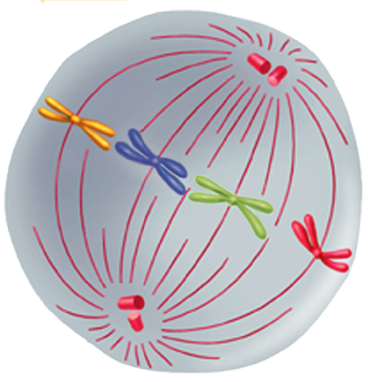 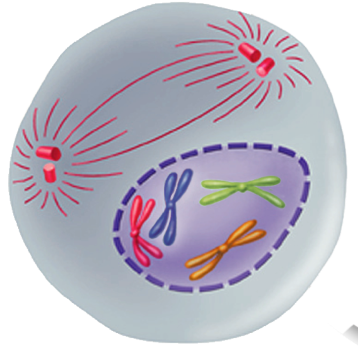 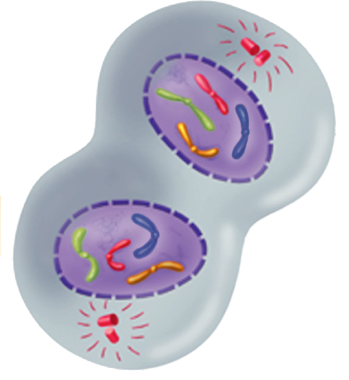 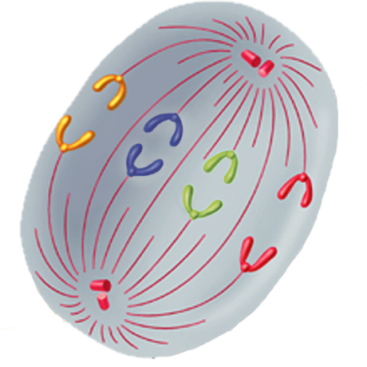 